                                         Уважаемые родители!                                                                             С  15.04.- 21.04.2019г.                                 Тема: « Животные и их детёныши» »                                                Рекомендуем :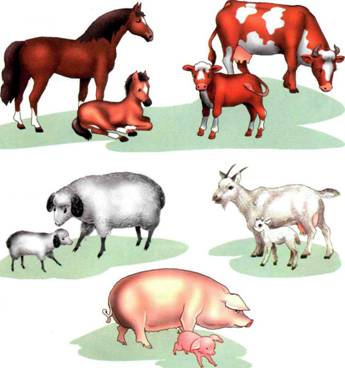 Рассмотрите с детьми картинки, изображающие детенышей домашних животных. Помогите ребенку правильно произнести  и запомнить их названия:Расскажите ребенку о том, какие домашние животные живут в деревне у бабушки или на даче. Расскажите, что это домашние животные, потому что они живут у человека и приносят ему пользу, а человек за ними ухаживает, о том, какую пользу приносят домашние животные. Предложите ребенку повторить вслед за вами предложения:Кошка ловит мышей. Корова дает молоко. Собака охраняет дом.                            Выполните с ребенком пальчиковую гимнастику.                                               «Игрушки-зверушки!»                   Выучите с ребёнком стихотворение.  Гав! Гав! Гав! – А это пес. Хвост крючком и черный нос. Мяу! Мяу! – Рыжий кот. Он у бабушки живет.Поощряйте  желание ребенка договаривать отдельные слова или выучить небольшой отрывок. «Кошка» — Кошка, как тебя зовут?— Мяу.— Стережёшь ты мышку тут?— Мяу.— Мяу, хочешь молочка?— Мяу.— А в приятели — щенка?— Фрр!«Телёнок» Среди ёлок и сосёнок Маму потерял телёнок.— Где же мама-а-ма? Не пойму-у-у!— Здесь я, мой хороший, м-му-у-у!«Кто как кричит» Ку-ка-ре-ку! Кур стерегу. Кудах-тах-тах! Снеслась в кустах. Пить, пить, пить! Воды попить.Мур-мурр... Пугаю кур. Кра-кра-кра! Завтра дождь с утра. Му-у, му-у! Молока кому?                                                          Успехов вам! У кошки — котенок (котята).У собаки — щенок (щенята).У коровы — теленок (телята).У лошади — жеребенок (жеребята).У меня живут зверушки Симпатичные игрушки:        (Попеременные удары кулаками и хлопки в ладоши.)Раз – котенок,Два – козленок,Три - румяный поросенок, И еще большой коняга, И щенок Трезор, дворняга     (Загибают пальцы.)Иго-го! – А это конь. Хвост и грива как огонь.